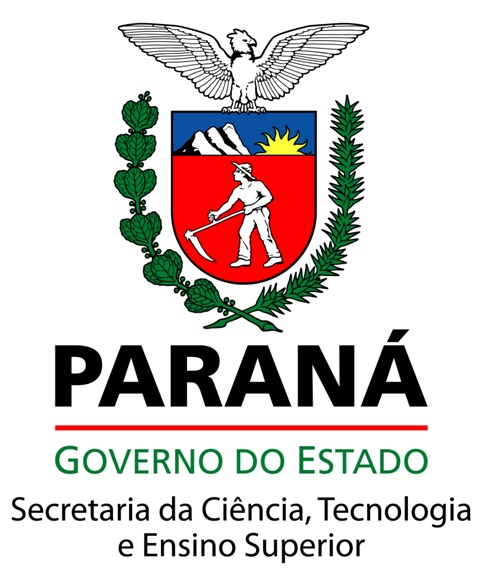 EDITAL PROGRAMA UNIVERSIDADE SEM FRONTEIRAS/USFTERMO DE ANUÊNCIA DO(A) PRÓ-REITOR(A) DA INSTITUIÇÃO PROPONENTEEu, xxxxxxx, portador(a) do CPF n°xxx.xxx.xxx-xx, Coordenador(a) Técnico(a)-Científico(a) da proposta da Instituição Universidade XXXX, inscrita no CNPJ n° xxxxxxxxxx, solicito autorização para apresentar à Secretaria de Estado da Ciência. Tecnologia e Ensino Superior – SETI, proposta do projeto xxxxxx, do Edital n°xx/2016, no valor de R$ XXXXXX, a ser desenvolvido no período de 12(doze) meses, com recursos do FUNDO PARANÁ.                                          _________________________________________                                               Coordenador Técnico-Científico do Projeto	                                                                    ____/____/____			__________________________________________    	Pró-Reitor(a) de Extensão da  Instituição Proponente	____/____/____